Составитель: Морозова О.И.,воспитатель МКДОУ ЦРР – детский сад 52Беседа со старшими дошкольниками на тему «Доктор природа».Цель: Познакомить с лекарственными растениями родного края; на основе полученных знаний сформировать стремление к их рациональному использованию и охране; разъяснить правила бережного отношения к лекарственным растениям.Материал:Иллюстрации на тему «Лекарственные растения», презентация, гербарные образцы, кукла, корзинка, карточки с изображением лекарственного растения, краски или фломастеры, самовар, отвары лекарственных растений.Участники: Воспитатель, дети.Ход: Воспитатель: Дети, чем вас лечит мама, если вы заболели?Дети: Таблетками, каплями, мазями, отварами трав.Воспитатель: Какие вы знаете лекарственные растения? Почему их еще называют «зеленой аптекой»? Верно, такие растения помогают избавиться от болезней. Издревле люди замечали целебные свойства некоторых растений и использовали их для лечения. Растительной аптекой пользуются и животные. Сегодня мы познакомимся лишь с некоторыми лекарственными растениями. Отгадайте загадку.Мягок, а не пух, зелен, а не трава. (Мох). Кто из вас видел мох?(показ карточки). Он растет в лесу. Мох – это вата из нашей походной аптечки. Мхом-сфагнумом пользовались партизаны в войну, прикладывая его к ранам. Раны быстро заживали. (Читает стихотворение Вс. Рождественского).Меж клюквы и морошки жилец лесных болот,На кочке мох без ножки, куда ни глянь, растет.Он снизу седоватый, повыше – зеленей.Коль нужно будет ваты, нарви его скорей!На кустиках поляны подсушен в летний зной,Он партизанам раны лечил в глуши лесной.Воспитатель: А это подорожник. (показ карточки).Почему он так называется?Дети: Он растет возле дорог.Воспитатель: А кто знает, в каких случаях он нам поможет? (Чтение стихотворения вс. Рождественского).Путника друг – подорожник, скромный, невзрачный листок.Ты на порезанный палец влажной заплаткой лег.Многим из нас невдомек, что отыскалось лекарствоТут же, на тропке, у ног.Свежий лист подорожника нужно помять в руке, чтобы появился сок, и приложит его к ранке или ожогу. Вскоре они заживут, боль пройдет.Дети, а вы любите лечиться таблетками? Часто они горькие, неприятные на вкус. А вы знаете, что есть вкусные лекарства? Их можно съесть целую тарелку! Кто догадался, какие это лекарства? Правильно, ягоды. (Читает стихотворение Е.Трутневой «Черника».)Рассыпает солнце стрелы, сосны зажигая.Что за ягода созрела, синяя такая?На кусточки под листочки кто-то бусы бросил,-Все поляны в синих точках у зеленых сосен.Мы чернику собирали в кузовок, в лукошко.Только рты с чего-то стали черными немножко.Узнали? Летом в лесах созревает вкусная ягода черника (показ). Она окрашивает язык и зубы в черный цвет. Применяют эти ягоды при болезнях желудка, малокровии. Она восстанавливает зрение. Ягода эта очень капризная: не хочет расти на грядках. И вообще растет медленно, поэтому, собирая чернику в лесу, старайтесь не повредить кустики, научите этому и других.А это что за ягода? (показ). Правильно, земляника.(Читает стихотворение Е.Трутневой «Земляника).На прогалинке лесной земляничка под сосной.Земляничка-невеличка хорошо цвела весной.На нее садились пчелы, майский жук летал над ней.У нее сосед веселый – родничок среди камней.Солнце грело много дней пышный кустик у камней,Становилась земляника все пригожей да крупней.Покраснела каждым боком, налилась душистым соком.Земляника не только вкусная, но и полезная ягода. Ее применяют при простудных заболеваниях. Полезны земляничное варенье и чай с листьями земляники.Полезна для здоровья и другая ягода – ежевика (показ). В ней много витаминов, а варенье из нее подарит радость в зимнее время.А еще есть душистая и сладкая лесная ягода, которую приятно съесть не только больному, но и здоровому человеку. Она называется…(показ).Кто из вас пробовал малину? А где она растет? При каких заболеваниях ее применяют? При ангине, простуде зимой пьют чай с малиновым вареньем, а летом можно есть живые ароматные ягоды. Заваривая чай, добавьте веточки и листья малины. Они тоже обладают лечебными свойствами. А кто еще в лесу любит лакомиться малиной? Правильно, медведь, муравьи.Клюква(показ), которая растет на болоте, быстро восстанавливает силы после болезни. Ее собирают только взрослые, осторожно наступая на кочки болот в знакомом месте. Кто из вас пробовал клюкву, какой у нее вкус? Верно, но несмотря на свой кислый вкус, эта ягода полезна во всех видах. Из нее делают целебные напитки: компоты, морсы, едят живые ягоды с медом и сахаром. Мы сегодня попробуем полезные напитки из клюквы, но сначала поиграем. Игра«У медведя во бору». В одном конце помещения располагается «медведь». Рядом с ним раскладываются карточки с изображением грибов, ягод, лесных фруктов и орехов. Дети идут в направлении к медведю, приговаривая слова. Игроки, приблизившись к медведю, должны выбрать карточки с изученными ягодными растениями. Медведь пытается из поймать. У пойманного он отнимает карточку и, если карточка выбрана неверно, заставляет петь песню. Непойманные участники показывают свои карточки для контроля воспитателю.Воспитатель: Среди лекарственных растений есть настоящие кладовые витаминов. Их употребление быстро восстанавливает силы человека. Послушайте стихотворение О. Высотской.Уронило солнце лучик золотой.Вырос одуванчик первый молодой.У него чудесный золотистый цвет, Он большого солнца маленький привет.Из листьев молодого одуванчика делают очень полезный салат, а из цветов даже варят варенье.Отгадайте, о чем дальше пойдет речь? Растет зеленый кустик, Дотронешься – укусит!Не огонь, а жжется?Правильно, крапива. В ней так много витаминов, что щи, сваренные из ее крапивы в трудные голодные годы.Много лекарств изготавливают из шиповника.(показ). Их применяют при лечении почек, печени, желудка. Сироп из шиповника помогает при кашле. В нем содержится много витамина С.А вы видели, как красиво выглядят осенью гроздья спелой рябины на деревьях? (показ). Эту ягоду любят и люди и птицы. В ней не только много витаминов. Она содержит вещества, обеззараживающие и подсушивающие ранки.Посмотрите на растение, которое страдает от людей весной из-за своего аромата и красоты. Белые горошки на зеленой ножке. Что же это, ребята? Правильно, ландыш.(показ).Цветки ландыша идут на приготовление сердечных капель. Этих цветов осталось очень мало. Они занесены в Красную книгу растений и охраняются. Поэтому собирать их в букеты не надо, лучше просто любоваться и фотографировать.Еще одна загадка:Стоит в поле кудряшка – белая рубашка,Сердечко золотое, а что это такое?Правильно, ромашка. Послушайте стихотворение М.Познанской.На лугу у той дорожки,Что бежит к нам прямо в дом,Рос цветок на длинной ножке,Белый, с желтеньким глазком.Я сорвать его хотела, поднесла к нему ладонь,А с цветка пчела слетелаИ жужжит, жужжит: «Не тронь!».Оказывается, всем нам известная ромашка может вылечить от простуды. И если начинается кашель и поднимается температура, достаточно приготовить и выпить слегка горьковатый душистый отвар из цветов ромашки. Болезнь отступит.Мы с вами узнали несколько лекарственных растений, но есть и другие. Некоторые мы видим на прогулках: это облепиха, полынь, мята, душица, липа (показ).Люди изучили химический  состав многих лекарственных растений. Некоторые из них – мяту, женьшень, календулу, зверобой – разводят на плантациях.Какие же правила существуют для сбора лекарственных растений? Запоминайте:Собирать растения необходимо в меру, оставляя часть в природе для размножения.Срезать или собирать необходимо только ту часть растения, которая является целебной. Нельзя выдергивать растения с корнем.Собирать растения необходимо аккуратно, не повреждая стебель и корень.Сбор следует проводить в определенное время.Незнакомые растения собирать не следует.Ягодники нельзя топтать, ломать, надо оставлять часть ягод другим людям или животным.Незрелые ягоды собирать не следует.Необходимо помнить о том. Что некоторые ягоды ядовиты, поэтому нельзя собирать их без взрослых, а тем более брать в рот красивые ягоды.А теперь мы с вами пройдем в фитобар, где восстановим свои силы, отведав дары Доктора Природы – замечательные целебные напитки.Воспитатель угощает детей заранее приготовленными отварами шиповника, клюквенным или брусничным морсом, малиновым компотом, земляничным или ежевичным вареньем. Затем предлагает нарисовать на листе ватмана, разложенном на полу, «Поляне здоровья», т.е. изобразить те лекарственные растения, которые им запомнились. Коллективный рисунок вывешивают на видном месте в группе.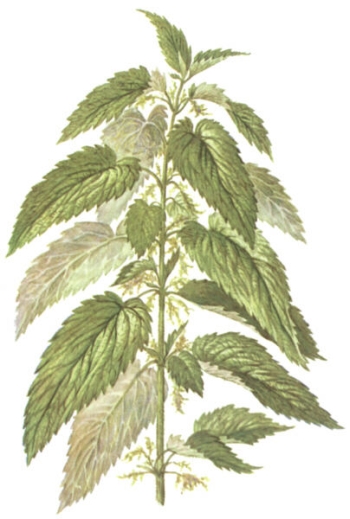 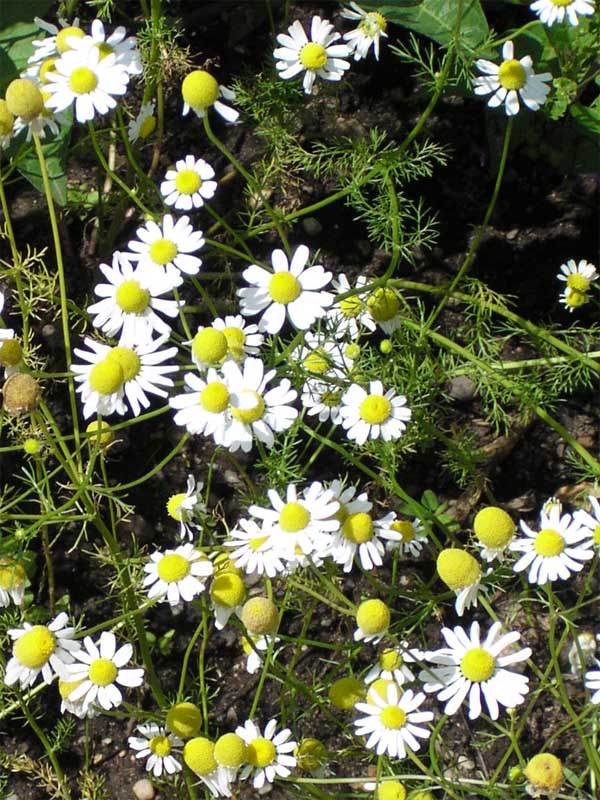 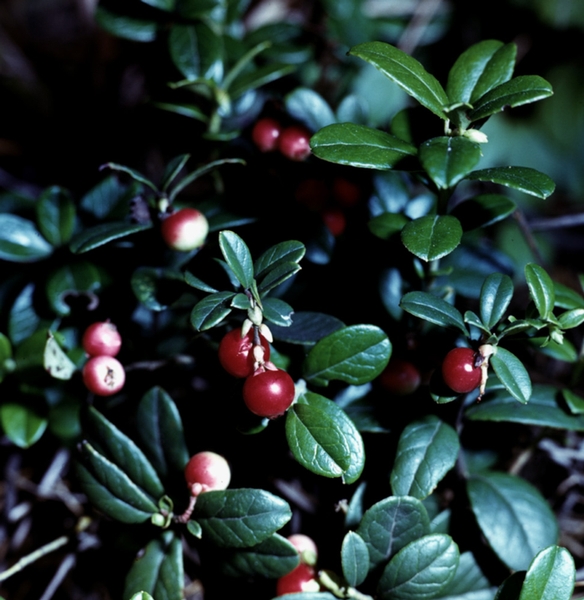 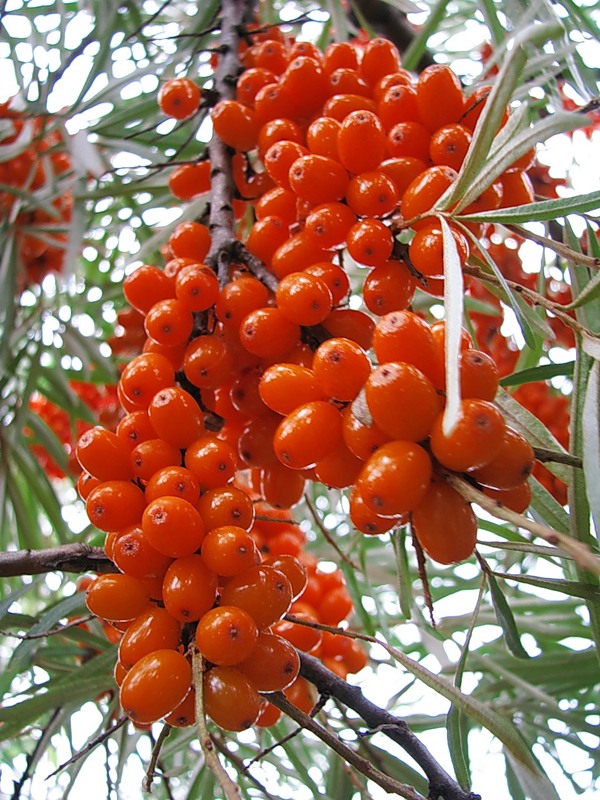 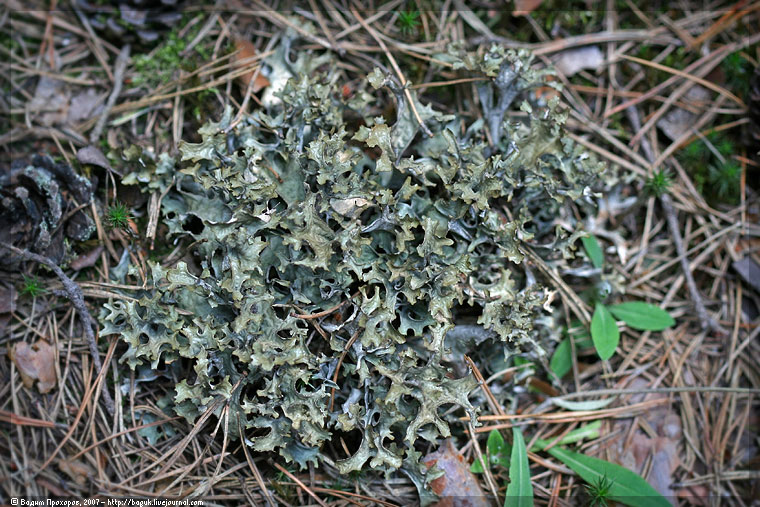 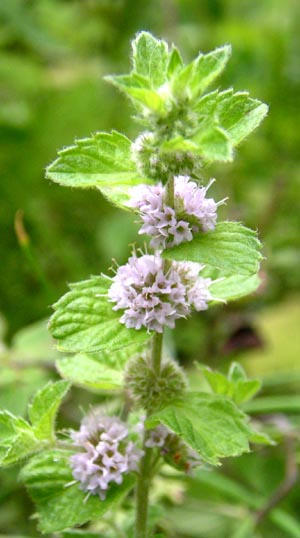 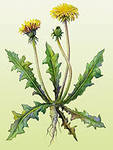 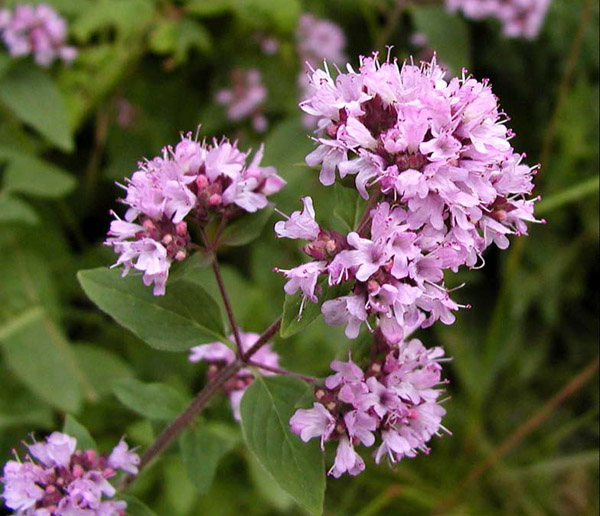 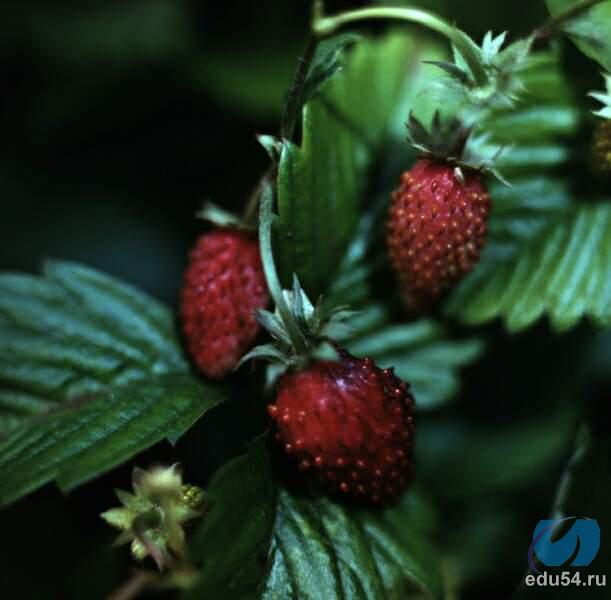 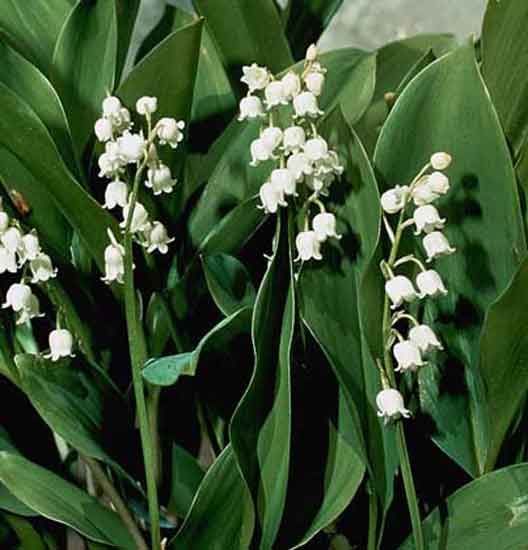 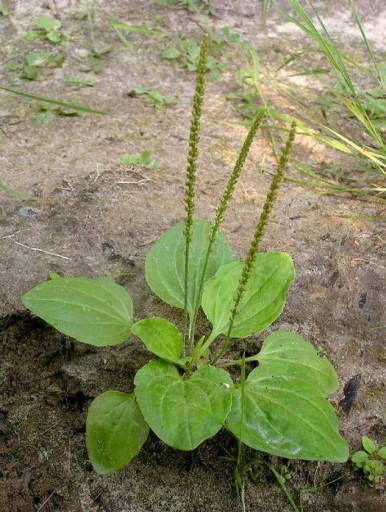 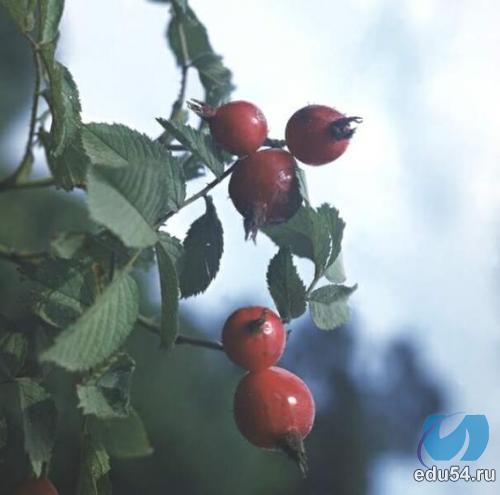 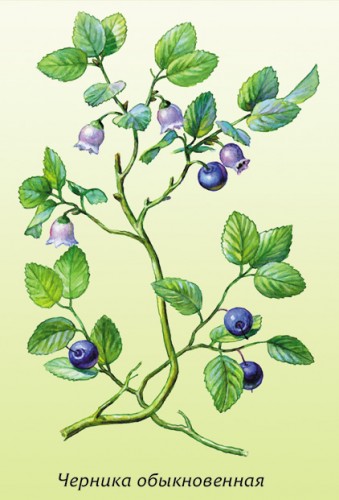 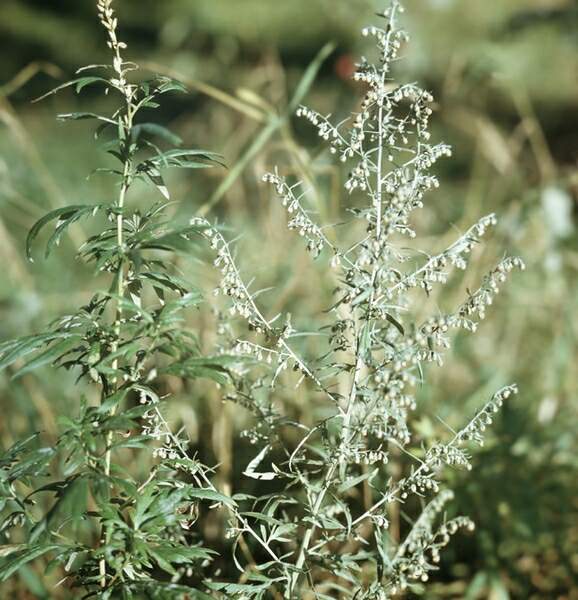 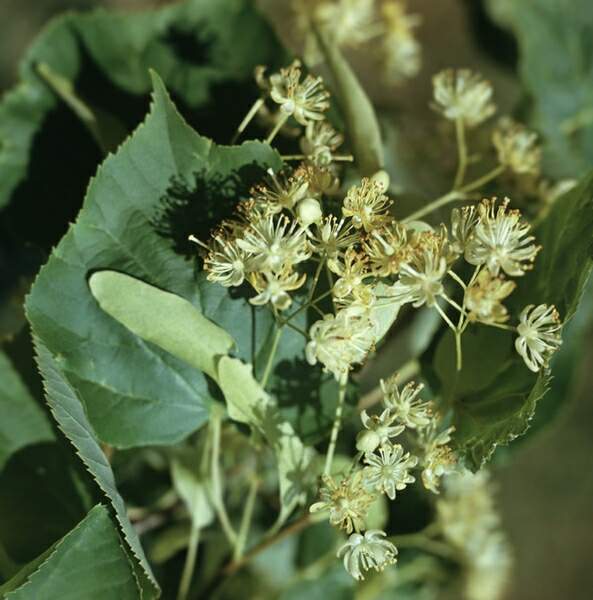 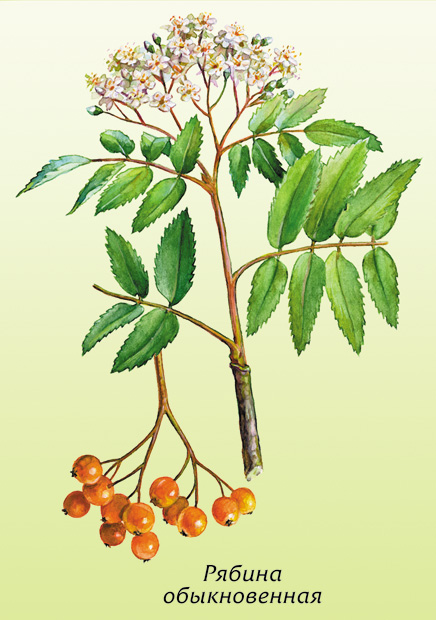 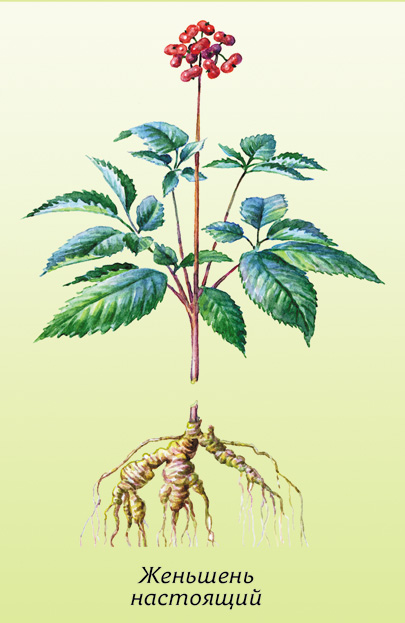 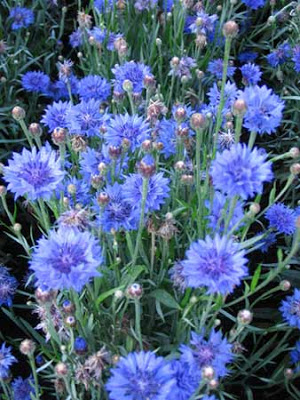 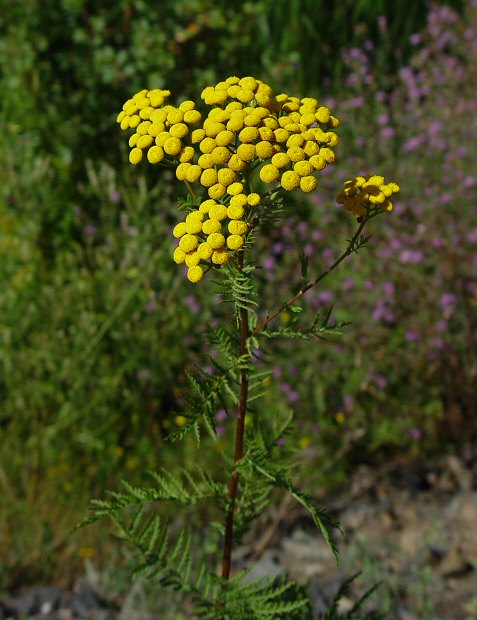 